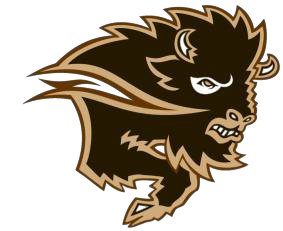 2024 Bison Twilight   MeetsThursday May 16 and Thursday July 11University Stadium – University of ManitobaEvents:                Thurs. May 16			 Intermediate Hurdles (200mH for U14, 300mH for U16,							  400mH U18 & Older)			  600m (for U12) 200m (150m for U12 & U14), 800m (for U14 & Older) 3000m  or   5000mTriple Jump (U16 & Older), Pole Vault (U16 & Older)Hammer (U14 & Older), Javelin (U14 & Older)                        Thurs. July 11			  	 Sprint Hurdles (80mH for U14 & U16 Women & U14 Men,				 100mH for  U16 & U18 Men and U18 & Older Women,    	 	  110m H for U20 & Older Men)						  100m  (80m for U12 & U14)						  400m  (300m for U14 & U16)						  1500m (1000m for U12, 1200m for U14 & U16) Long Jump, High Jump						   Shot Put, Discus Eligibility:	Age Group Competition** Heats   and     flights  will  be  seeded  based  on   entry marks and then separated into the appropriate age groups when results are produced ***Entry Fee:	Entry   fees   will   be   $ 12.00  per  eventEntries:	Entries are to be done using the Trackie.reg site.The entry deadline for Bison Twilight # 1 will be 11:59pm Monday, May 13th https://www.trackie.com/event/2024-bison-twilight-1/1007879/The entry deadline for Bison Twilight # 2 will be 11:59pm Monday, July 8th 	https://www.trackie.com/event/2024-bison-twilight-2/1007880/Meet Contact:	Please direct all questions regarding these meets to:Claude Berube at:  Claude.Berube@umanitoba.caSchedule:	A Tentative Schedule for the meet is  pasted below.A     Final    Schedule         will         be    set     once all  entries  have   been receivedThurs. May 16 University Stadium (Uof M)6:00pm	-	Intermediate  Hurdles (200mH / 300mH / 400mH)				 (200mH for U14, 300mH for U16, 400mH U18 & Older)6:20pm	-	800m (for U14 & older)6:40pm	-	600m (for U12) 6:50pm	-	150m (or U12 & U14)7:10pm	-	200m (for U16 and older)7:30 pm	-	3000m or 5000m (depending on interest)6:00pm	-	Pole Vault (U16 & Older) Hammer (U14 & Older )			Triple Jump (U16 & Older)7:00pm	-	Javelin (U14 & Older )Thurs. July 11University Stadium (U of M)6:00pm             -	Sprint Hurdles (80mH for U14 & U16 Women & U14 Men,		100mH for  U16 & U18 Men and U18 & Older Women,    	 	               110m H for U20 & Older Men)6:20pm	-	80m (for U12 & U14)6:30pm	-	100m (for U16 & older)6:45pm	-	1000m (for U12)6:55pm	-	1200m (for U14 & U16)7:05pm	-	1500m (for U18 & older)  7:15pm	-	300m (for U14 & U16)7:15pm	-	400m (for U 18 & older)6:00pm	-	Discus			Long Jump7:30pm	-	High Jump		Shot Put